Trek du parc national du Simien à la ville de Lalibela20 jours dont 18 en EthiopieProgramme du voyage :Pages 2 à 5	:	Description du voyage et du parc du Simien, points forts du circuitPages 5 à 7	: 	Description du trekPage 7 à 16	:	L’itinéraire / programme de votre voyagePage 17 à 18	:	Cartes de l’itinéraire et du parc national du SimienN.B : En raison d’impératifs locaux (météo, état des routes, jours et horaires des vols fluctuants, etc.), ce circuit pourrait être modifié.Description du voyage :Votre séjour en Ethiopie commencera par une première journée consacrée à la visite d’Addis Abeba, fondée le 25 novembre 1887, capitale fédérale de l’Ethiopie et de l’Afrique depuis l’installation du siège de l’Union Africaine en 1963 puis se poursuivra après un vol intérieur vers Gondar en région Amhara qui est une ville historique fondée par le roi Fasilidas au 17e siècle et ensuite par la route vers Debark et le parc national du Simien. Dans la partie nord se trouve le massif du Simien (qui signifie nord en amharique qui est la langue officielle du pays) qui résulte d’un épanchement de lave volcanique sur plusieurs millions d’années et qui a donné un dôme montagneux couverts de volcans boucliers éteints. Après l’ascension du Ras Dashen, vous quitterez les sentiers battus du parc et vous descendrez par les chemins méconnus de la vallée du fleuve Tékézé (dont le nom signifie terrible), ayant sa source à l’est de Lalibela et qui sur 608 km a creusé certaines des gorges les plus profondes d’Afrique (2000 m. de profondeur à certains endroits). Il se jette dans le fleuve Atbara dernier affluent du Nil avant le Delta. C’est une région de basses terres (en dessous de 2000 mètres), chaude et isolée. Vous passerez de plateaux en vallées dans des paysages spectaculaires. Vous traverserez les villages du peuple Agaw qui a cultivé ce territoire depuis des millénaires. Les Agaws de langue couchitique furent les premiers habitants du nord de l’Éthiopie et ceux de la région traversée continue à parler leur langue native, n’ayant pas été totalement assimilés par les Amharas.Le voyage se terminera lorsque vous apercevrez les montagnes du Lasta et son point culminant à 4284 mètres (le mont Abouna Yosef nom d’un saint éthiopien venue dans ces montagnes au 14e siècle et qui depuis peu de temps est une zone protégée). Ce massif domine la ville de Lalibela, un des deux grands lieux saints d’Ethiopie comprenant une dizaine d’églises creusées dans la roche et qui est surnommée la Jérusalem Noire. Le parc national du Simien:

Il situé dans le massif du même nom, à 120 km au nord de Gondar.La formation des hauts plateaux éthiopiens date de plus de 70 millions d'années suite au bombement de la croûte terrestre provoqué par la remontée de magma, qui a formé un dôme d'ampleur régional. Cela fut suivi d'une forte activité volcanique. Le massif a de nombreux volcans éteints tels le Ras Dashen ou Ras Dejen, le point culminant à 4543 m, qui  est un volcan bouclier formé il y a 30 millions lorsque se sont produits des éruptions, sur une période d'un million d'années, qui ont laissé des couches de lave sur 3000  m de profondeurs.C’est un paysage impressionnant, où l’érosion massive survenue au cours des millions d’années a formé des pics accidentés, et des gorges profondes d’une beauté exceptionnelle dont certaines atteignent jusqu'à 1500 m de haut. Les montagnes sont séparées par des vallées profondes au nord, à l’est et au sud et offrent de vastes panoramas sur les vallées creusées de canyons accidentés.Ces paysages de vallées, et de précipices très profonds sont comparés à ceux du Grand Canyon du Colorado.Le parc national, d’une superficie de 412 Km2 (à l’origine 136 km2, délimité à nouveau entre 2003-2007), avec des altitudes allant de 1800 m à 4543m pour le Ras Dashen/Ras Dejen (plus haut sommet d’Ethiopie) a été établi en 1966 pour la conservation de la biodiversité car il est le refuge d’espèces menacées et pour certaines endémiques comme le bouquetin d’Abyssinie (Ibex walia), le loup d’Abyssinie et le singe Gelada.Le parc fut l’un des premiers sites éthiopiens qui furent inscrits sur la liste mondiale du patrimoine en septembre 1978 et il est considéré depuis 1996 comme « en péril » car une grande partie de celui-ci a été dévasté par l’activité agricole et l’utilisation intensive des pâturages par les nombreux troupeaux. Les incendies fréquents dans les forêts de bruyère et la construction d’une piste traversant le parc ont également endommagés le parc. Il a été retiré en juillet 2017  suite notamment aux relocalisations de certains villages et à la construction en périphérie d’une nouvelle route.Les 3 principaux étages de végétation du parc sont les prairies afro-alpine des hauteurs du massif, les forêts de bruyère en dessous de 3500 m, et les pentes de fétuques et recouvertes d’arbustes.La flore est principalement constituée de 10 espèces d’herbes poussant en haute altitude, des lobélies géantes et des kniphofia foliosa (tritomes) endémiques. Les arbres et arbustes dominants sont l’Erica Arborea (bruyère) et le buisson au curry (un genre de millepertuis). On trouve aussi la rose d'Abyssinie (fleur blanche et seul véritable rose du continent), des jacinthes, et de grands rhododendrons.Il y a une plus d’une vingtaine de grands mammifères dans le parc : le bouquetin d’Abyssinie endémique dont il resterait plus de 900 individus, le loup d’Abyssinie (qui est l’espèce de canidé la plus rare au monde, en danger d’extinction, il n’en reste plus qu’une centaine dans le parc sur les 450 observés dans le pays), léopard, hyène tachetée, chacal doré, antilope oréotrague, babouin Anubis et Hamadryas.  Mais le mammifère le plus commun est le singe Gelada (on ne l'appelle plus un babouin car il a un ADN différent de celui-ci) qui le matin remonte des falaises vers les plateaux herbeux pour se nourrir. C’est le seul singe herbivore au monde. Et on peut en rencontrer des centaines, généralement des unités reproductives avec des mâles dominants, de nombreuses femelles et leurs petits. Et on peut également observer environ 137 espèces d’oiseaux dont le rare Gypaète Barbu et différents rapaces.Le parc est principalement habité par l’ethnie Amhara (chrétiens et musulmans) qui vivent dans des huttes de pierre (les toukouls), de torchis et recouvertes de chaume et pour les plus riches de tôles ondulées. L’activité principale est l’agriculture et l’élevage de chèvres, moutons à queue grasse et bœufs. La principale plante cultivée en haute altitude (jusqu'à 3600 m) est l’orge, et plus bas on cultive entre autre du blé, de l’avoine, des fèves.Le ras Dashen/Ras Dejen, signifiant soit: "le général qui combattit en avant de l’empereur" ou le nom d'un personnage local, est le plus haut sommet du pays avec une altitude 4543 mètres dont la première ascension documentée fut effectuée par deux officiers français Ferret et Galinier en janvier 1841.Points forts de ce circuit :Les très beaux paysages, les rencontres, et l'observation de la faune et flore souvent uniques au massif du Simien.Lalibela et ses églises excavées classées par l’UnescoDescription du trek:A l’arrivée en Ethiopie, il faut rejoindre Gondar par avion ou par la route (740 km), puis de là parcourir 100 km en véhicule vers la ville de Debark où se trouve le quartier général du parc national du Simien. Puis continuez à nouveau en véhicule vers le Lodge du Simien situé à 22 km, où se trouve le point de départ de la randonnée.Il faut obligatoirement passer par le quartier général il y a une procédure administrative à effectuer avant d’entamer la randonnée. L’entrée est payante.Des accompagnateurs éthiopiens sont désignés pour suivre les randonneurs, qui doivent être rémunérés :Vous aurez peut-être opté pour prendre un guide au départ d'Addis Abeba (non obligatoire mais conseillé, notamment pour les infos et visites d’églises).1 guide de Débark pour l’itinéraire dans le parc du Simien et infos locales (obligatoire).  Un ou plusieurs gardes du parc (1 pour 5 personnes, obligatoire)Une équipe dont notamment un cuisinier assurant la logistique pour les campements (non obligatoire si vous venez en autonomie complète, mais recommandé si vous louez du matériel de camping au quartier général du parc).A chaque étape après le petit déjeuner, la caravane logistique rejoindra le bivouac suivant pour l'installation pendant que vous effectuerez la randonnée. Le repas de midi sera sous la forme d'un pique-nique amélioré pour l'effort.A la limite du parc national du Simien, il y a un changement de muletiers et les gardes et le guide du parc quittent le groupe. Distance, durée et dénivelé :Distance  cumulée : 233 kmDurée du trek : 14 joursDénivelé cumulé : 7775 mètresDifficultés du trek:Important : les personnes désirant faire ce séjour doivent être acclimatées à la haute montagne, être aptes médicalement pour ce genre d’effort. Il est nécessaire de bien se connaître, d’être en bonne santé et condition physique.C’est le trek le plus difficile en Ethiopie, qui suit principalement des sentiers muletiers ou chemins, et qui sont dans certains cas proches de la falaise.
Niveau de la randonnée = Itinéraire alpin:
Sentier parfois invisible, itinéraire parfois sans chemin, l’aide des mains est quelquefois nécessaire pour progresser. Terrain assez exposé, pentes recouvertes d’herbe délicates, pentes instables. Etre familier des terrains exposés, chaussures de marche rigides. Un guide de haute montagne français a comparé le parcours dans le parc du Simien à un trek de niveau moyen dans les montagnes du Népal.La seconde partie de l’itinéraire après le parc se fait dans une région semi-aride, où il y a notamment des sentiers escarpés et le franchissement de rivières.  Meilleure période pour effectuer le trek : de fin septembre à mi mars, mais le trek peut s’effectuer en avril/mai mais il fait plus chaud et il peut y avoir des averses orageuses car c’est la période de la petite saison des pluies dans le nord du pays. Itinéraire :1er jour : Paris / Addis AbebaEnvol pour Addis Abeba selon les horaires mentionnés sur votre billet d’avion. Nuit à bord.Possibilité de prendre le vol direct Paris / Addis Abeba par Ethiopian Airlines (départ 22 :05, arrivée vers 06:15)2e jour : Addis Abeba (2 400 m)Arrivée matinale à Addis Abeba, « la nouvelle fleur » en langue amharique.  La ville fut fondée à la fin du 19e siècle par le négus Ménélik ii (ex-roi du Choa et Négus de 1889 à 1913). A l’arrivée, direction des collines d’Entoto pour bénéficier d’un beau point vue sur la capitale éthiopienne, ensuite visite du musée ethnologique particulièrement intéressant en raison de la très belle collection d’icônes et de croix.L’après-midi en revenant vers l’hôtel, visite de l'église de la Sainte Trinité, saint siège de l’église orthodoxe éthiopienne, inaugurée en 1944 et lieu de sépulture d'Hailé Sélassié et de sa femme Menen Asfaw. Mais également le lieu de repos de nombreux résistants à l’occupation italienne, de personnalités religieuses, politiques et du monde du spectacle.Installation à l’hôtel pour 1 nuit.Pour ceux arrivant ce jour avec Ethiopian Airlines, il y a aussi la possibilité de se reposer le matin (comptera pour une nuitée supplémentaire) et d’effectuer les visites l’après-midi. Pour ceux arrivant avec Turkish Airlines il y a également une nuitée supplémentaire.3e jour : Gondar / Debark / Sankaber (parc national du Simien) 130 kmPremier vol du matin vers la ville de Gondar. La ville fût la capitale de l’Ethiopie aux 17e, 18e  siècles sous l’impulsion du roi Fasilades. Dès l’arrivée visite de la magnifique église de Debré Birhan Sélassié construite à la fin du 17e siècle à la demande roi Iyasu Ier et dont les murs sont recouverts de peintures, réalisées sur du coton marouflées au mur de torchis, rappelant différents passages de la bible et d’autres qui vous serons certainement inconnus car tirés d’évènements de textes du second canon (ou apocryphes) mais que l’église orthodoxe a inclus à son canon. Et visite de l’enclos impérial et ses palais dont le premier fut construit à partir de 1635 lorsque le roi Fasilidas y installa sa capitale 1635. Repas de midi à Gondar. Déplacement par voie routière vers Debark (100 km) qui est le pont de départ pour la préparation du trek. Arrangements administratifs au bureau du parc.Installation à l’hôtel pour 1 nuit.4e jour : marche du Lodge du Simien au campement de Sankaber.Distance : environ 11 kmTemps de marche : environ 5 heuresDénivelé : + 125 / - 175Le matin déplacement en véhicule de 22 km depuis Débark jusqu’au Lodge du Simien pour ensuite prendre un sentier muletier en suivant l’escarpement aux nombreux points de vue et qui rejoint le campement de Sankaber. Pique-nique à mi-chemin.Nuit au campement sous tente. 5e jour : marche de Sankaber vers le campement de GeechDistance : environ 12 kmTemps de marche : entre 4 et 5 heures de marcheDénivelé : + 500 / - 100Randonnée pour rejoindre le second campement avec la possibilité d’observer des singes Gelada sur l’itinéraire. Sur le trajet, passage par la chute de la rivière Jinbar, qui plonge dans une gorge de 500 m de profondeur et dans l’abysse de Geech. L’abysse est un vaste canyon creusé dans la principale paroi de l’escarpement.Pique-nique à mi-chemin.Altitude du camp de Geech: 3610 m.Avant la tombée de la nuit, possibilité d’une petite balade vers Keda Dit pour observer le coucher du soleilNuit au campement sous tente. 6e jour : marche de Geech vers la montagne Imet Gogo et et le campement de ChennekDistance : environ 15 kmTemps de marche : environ 6 à 7 heuresDénivelé : + 600 / - 625En ce jour, il y a l’ascension  vers le mont Imet Gogo situé à 3936 mètres d’altitude. Sur le trajet il est possible d’apercevoir le loup du Simien. Ensuite poursuite vers Chennek en suivant un chemin qui passe le long de l’escarpement et à proximité du mont Inatye (4070 mètres) avec une vue depuis une paroi très verticale surnommée « Mama Mia ». Après le pique-nique à mi-chemin, on peut observer des singes Geladas et le bouquetin d’Abyssinie endémique au parc.Le chemin offre de fantastiques paysages et l’opportunité de se rafraîchir au ruisseau à proximité du camp (3620 m).Nuit au campement sous tente. 7e jour : marche de Chennek vers le petit village d’AmbikwaDistance : environ 16 kmTemps de marche : de 7 à 8 heuresDénivelé : + 950 / - 1365Randonnée  vers Ambikwa avec un arrêt au point de vue spectaculaire situé au nord du mont Bawhit (4430 mètres). Par temps clair on peut apercevoir le sommet du Ras Dashen. Ensuite suivra une descente vers le village de Chiro Leba puis marche le long d’un cours d’eau avant de rejoindre la rivière Mesheba. Traversée de la rivière pour atteindre le camp (3120 mètres) situé dans une prairie.Pique-nique à mi-chemin.Nuit au campement sous tente.8e jour : ascension du Ras Dashen et descente vers le village de Karabo   Distance : 20 kmTemps de marche : environ 10 heuresDénivelé : + 1400 / - 900Départ avant le levé du soleil pour une marche, en suivant tout d’abord la vallée principale puis en grimpant via les huttes de Mizma pour atteindre une crête et les pentes verdoyantes qui mèneront à la plus haute des montagnes d’Ethiopie. Les pentes seront plus raides avant de rejoindre un col à 4250 mètres ou vous apercevrez des Lobélies géantes qui sont des plantes qui peuvent faire 7 mètres de hauteur. A cet endroit ce trouve une moraine importante créée lorsque le massif fut sous la glace jusqu’à environ 10000 ans avant notre époque. Finalement vous entrerez dans un grand bassin semi-circulaire de sommets et de contreforts dont le Ras Dashen ou Ras Dejen. Pour la suite de l’itinéraire descente par le versant sud-est sur une pente douce vers le village de Karabo. Pique-nique à mi-chemin.Le Ras Dashen est le pont culminant de l’Ethiopie à 4543 mètres et pourrait signifier le général qui combattit en avant de l’empereur ou se serez le nom d’un personnage local.Nuit sous tente. 9e jour : marche de Karabo vers BeyedaDistance : 12 kmTemps de marche : de 3 à 3h30Dénivelé : + 100 / - 700La petite journée de marche commence par une descente de la vallée de Temey. Sur le trajet passage au milieu de nombreux champs cultivés, et de hameaux aux huttes rondes en torchis et recouvertes de chaume appelées gojo bet.Repos dans l’après-midi.Nuit sous tente.10e jour : marche de Beyeda vers ChanaDistance : 13.5 kmTemps de marche : 6 heuresDénivelé : + 600 / - 500Les sentiers empruntés mènent au bassin de la rivière Tékézé et traverse le territoire des Agaws, peuple d’agriculteur et premier habitant de la région avant l’arrivée des amharas. Dans la descente un peu difficile en direction de la vallée de Chana, il y a des beaux points de vue sur les basses terres.Nuit sous tente.11e jour : marche de Chana vers KemkernaDistance : 17 kmTemps de marche : 8 heuresDénivelé : + 100  / - 1700La journée se fait avec une nouvelle équipe muletière. Descente vers la rivière Kemkerna sur un terrain en forme de labyrinthe où l’érosion a formé des vallées et pitons rocheux.Nuit sous tente.12e jour : marche de Kemkerna vers MeshaDistance : 16.5 kmTemps de marche : 8 heuresDénivelé : + 400 / - 800La marche commence par le passage d’un col pour rejoindre un plateau et le trajet vers la vallée de Mesha se poursuit par une descente ou l’on peut apercevoir des baobabs.Nuit sous tente.13e jour : marche de Mesha vers TékézéDistance : 25 kmTemps de marche : de 9 à 10 heuresDénivelé : + 800 / - 900C’est l’itinéraire le plus long qui mène au point le plus bas du trek au niveau de la rivière Tékézé (environ 1000 m d’altitude). Après la traversée du village de Mesha, le sentier mène à un petit plateau qui offre un des plus beaux points de vue sur le Tékézé et ses gorges profondes.A l’arrivée à la rivière, il est interdit de se baigner car il y a des crocodiles.Nuit sous tente à proximité de la rivière.14e jour : marche de Tékézé vers IdjilDistance : 24 kmTemps de marche : 9 heures Dénivelé : + 800  / - 400 La journée commence par la traversée de la rivière Tékézé, et continue en suivant les crêtes vers le bivouac d’IdjilNuit sous tente.15e jour : marche d’Idjil vers KedamitDistance : 11.5 kmTemps de marche : environ 3 heures Dénivelé : + 400 / - 400Petite étape vers le village de kedamit, où se trouve un point de vue qui permet de voir le chemin accompli depuis le parc du Simien.Nuit sous tente.16e jour : marche de Kedamit vers SirailDistance : 25 kmTemps de marche : 8 heures Dénivelé : + 700 / - 900Longue journée de marche vers la petite ville de Sirail en suivant des crêtes qui dominent la plaine.  Nuit sous tente.17e jour : marche de Sirail vers la ville de Sokota et déplacement en véhicule vers LalibelaDistance : 14 kmTemps de marche : 4 heures Dénivelé : + 300 / - 300Court déplacement à pied vers la ville de Sokota, puis déplacement en véhicule de 120 km vers la ville de LalibelaNuit à l’hôtel.18e jour : Lalibela (2450 m, altitude de l’hôtel)Selon son hagiographie, c’est dieu qui aurait demandé au roi Lalibela de construire 10 édifices correspondant à 11 églises. Et c’est après avoir visité la terre sainte, qu’entre les 12e et 13e siècles, celui-ci a fait faire creuser verticalement et à même le roc (dans le tuf et basalte) des églises hypogées, réparties de part et d’autre d’une tranchée en partie creuser appelée le Jourdain, et en a fait un grand lieu de pèlerinage. Le site est inscrit au patrimoine mondial de l’Unesco depuis 1978. 4 églises sont recouvertes d'un toit depuis 2008. Le matin, visites des églises du premier groupe, l’ensemble nord : avec Beta Medane Alem ou “maison du Sauveur du Monde” (la plus haute et la plus grande, splendide sur un plan architectural). Suivie de la visite des églises, de Beta Meskel, Beta Denagel, et de Beta Maryam ou “maison de Marie” la plus richement décorée. Et pour terminer l’après-midi, les églises de Beta Golgotha et Beta Debre Sina.Dans l’après-midi, découverte de l'ensemble sud des églises cachées : Bieta Emmanuel, Bieta Mercurios, Bieta Abba Libanos, Bieta Gabriel et Raphaël, ainsi que la célèbre Bieta Ghiorghis ou “église de Saint-Georges”, édifiée selon un plan de croix grecque, excavée à même le roc et à laquelle on accède par une tranchée débouchant sur une cour. Nuit à l’hôtel.19e jour : Lalibela / Addis Abeba / Paris (ou autres aéroports selon la compagnie aérienne)Le matin, transfert à l’aéroport de Lalibela pour l’envol pour Addis Abeba. Visite du musée national (où se trouve la fameuse Lucy). En fin de journée vous pourrez disposer d’une chambre de courtoisie et ensuite le repas traditionnel avec dance avant le départ vers l’aéroport.20e jour : Paris (ou autres aéroports selon la compagnie aérienne)Retour en France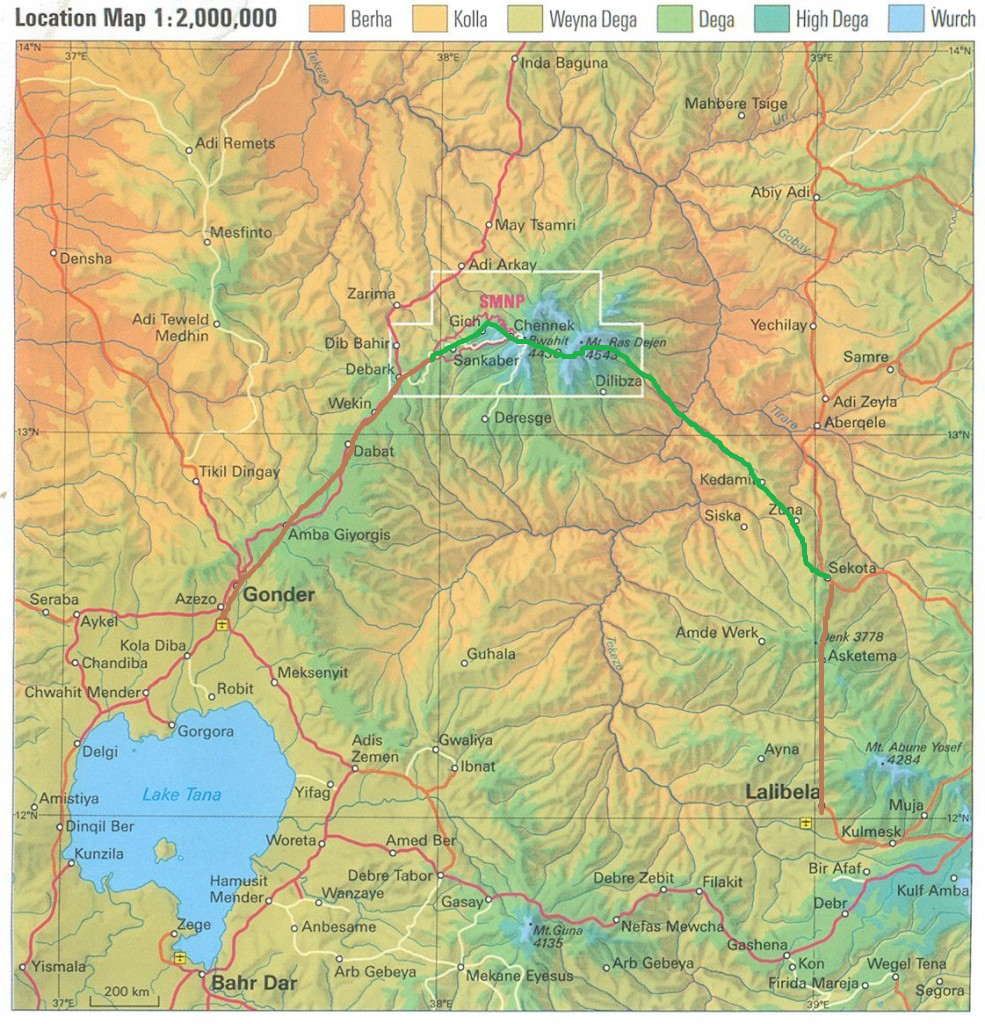 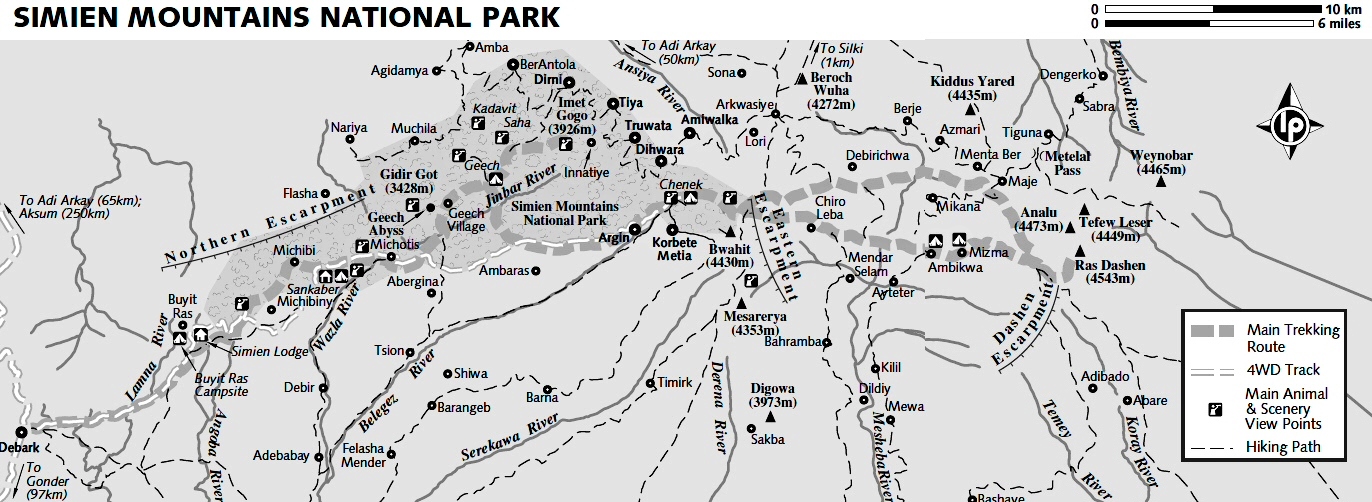 